باسمه تعالی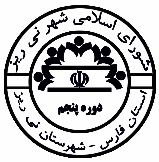 شورای اسلامی شهر نی ریزحاضرین در جلسه  :  مسعود لایقمند , اصغر ماهوتی , احمد پاک نژاد , محمد رضا شاهمرادی , سجاد شاهسونی , حامد فرغت ,شماره228/ص/97تاریخ1397/11/14پیوستنداردعنوان جلسهبررسي نامه هاي واردهبررسي نامه هاي واردهبررسي نامه هاي واردهنوع جلسهعاديشماره جلسه120تاریخ جلسه1397/11/10ساعت شروع16:30دستور جلسهتصمیمات اتخاذ شدهامضا کنندگان